Bewonersenquête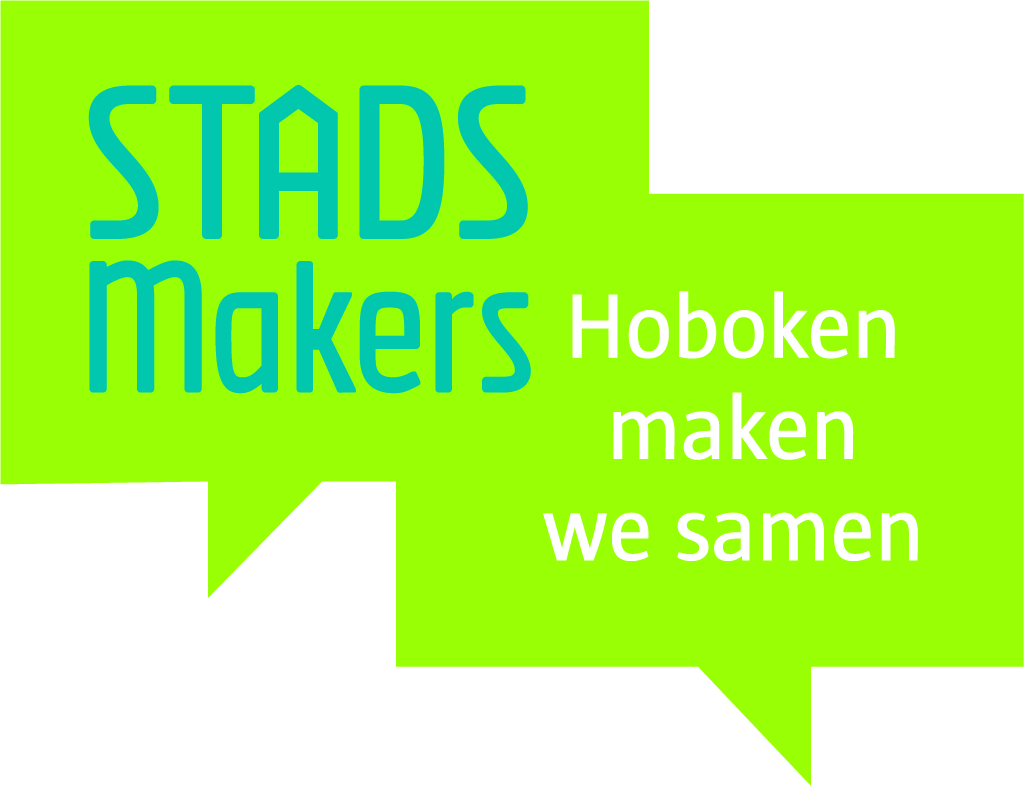 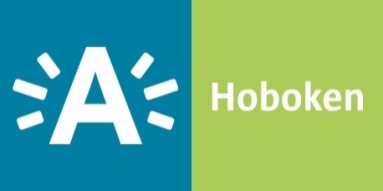 BuurtcontractStraatnaam: …………………………………………………………………….Vooraleer een buurtcontract kan opgestart worden, houd je een bewonersenquête in je straat om te peilen naar het draagvlak ervan bij de buurtbewoners (met 1 stem per adres).Huisnr.Naamokéniet okéhandtekening